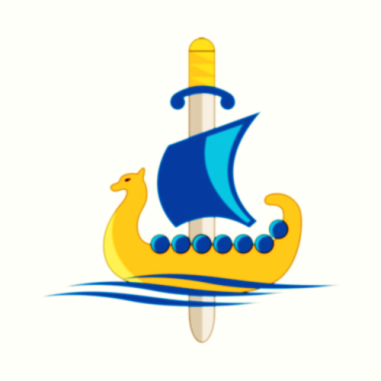 Year8TopicConstructing Measuring and using Geometric NotationLOKey aim/title/objective of the lesson?These may stretch over a number of lessons as appropriate1Understand and use letter and labelling conventions including those for geometric figures2Draw and measure line segments including geometric figures3Classify angles4Measure angles up to 180°5Draw angles up to 180°6Draw and measure angles between 180° and 360°7Identify perpendicular and parallel lines8Recognise types of triangle9Recognise types of quadrilateral10Identify polygons up to a decagon11Construct triangles using SSS12Construct triangles using SSS, SAS and ASA13Construct more complex polygons14Interpret simple pie charts using proportion15Interpret pie charts using a protractor 16Draw pie chartsKey vocabulary and/or key reading - addressed in lessons through discussing definitions.Line, Line segment, Geometric figure, Notation, Polygon, Length, Height, Width, Figure, Quarter/Half/Three Quarter/Full turn, Degrees, Angles, Rotation, Acute, Obtuse, Right-angle, Reflex, Interior, Exterior, Protractor, Sum, Measure, Construct, Parallel, Perpendicular, Intersect, Equilateral, Isosceles, Scalene, Square, Rectangle, Kite, Rhombus, Parallelogram, Trapezium, Polygon, Edges, Vertices, Equal, Triangle, Decagon, Pair of compasses, Side, Vertex, Point, Regular, Diagonals, Compound, Proportion, Frequency, Fraction, Total, Comparison, Sector, Numeracy Opportunities Key vocabulary and/or key reading - addressed in lessons through discussing definitions.Line, Line segment, Geometric figure, Notation, Polygon, Length, Height, Width, Figure, Quarter/Half/Three Quarter/Full turn, Degrees, Angles, Rotation, Acute, Obtuse, Right-angle, Reflex, Interior, Exterior, Protractor, Sum, Measure, Construct, Parallel, Perpendicular, Intersect, Equilateral, Isosceles, Scalene, Square, Rectangle, Kite, Rhombus, Parallelogram, Trapezium, Polygon, Edges, Vertices, Equal, Triangle, Decagon, Pair of compasses, Side, Vertex, Point, Regular, Diagonals, Compound, Proportion, Frequency, Fraction, Total, Comparison, Sector, Numeracy Opportunities Personal DevelopmentPersonal DevelopmentHow is this topic developed beyond the classroom? Locating different angles around the school task. In groups classify and locate different angles around the school siteHow are Careers/ IAG links built into this lesson sequence?Teachers to refer to x^p maths (if necessary) to find relevant careers that you this skill.E.g. Construction industry. Commercial and residential builders use geometric formulas to make important calculations. They work with right angles – angles measuring 90 degrees – frequently. Builders also use geometric formulas to determine the best way to create building frames, walls and features that meet the specifications outlined in architectural plansTeachers can then expand on this using their own experiences and interestsRelationship Sex and Health Education.Interpreting and analysing  health data during lessons around pie chartsFundamental British Values (democracy, the rule of law, individual liberty and respect and tolerance)Analysing pie charts that highlight the cultural diversity of Britain. Pupils will recognise that it is unacceptable to dismiss the beliefs and opinions of anyone